ТАССРның 100 еллыгынаМавыктырып укыту(Осталык дәресе)Зөлфия ЙУСУПОВА,Ютазы районы Кече Урыссу төп мәктәбенең I квалификация категорияле татар теле һәм әдәбияты укытучысы Хәерле көн, хөрмәтле коллегалар! Күренекле педагог Константин Дмитриевич Ушинский укучыларда укытучы ярдәменнән башка гына  белем алу  сәләтен үстерергә кирәк дип санаган. – Ничек уйлыйсыз, бу фикер бүгенге  көн  өчен  дә актуальме? (Әйе).  – Ә укучыларда фәнгә карата кызыксынуны ничек уятырга соң? (Дәрес материалын кызыклы итеп биреп, яңа төр технологияләр кулланып һ.б.)  – Менә шуңа күрә дә мин осталык дәресемнең темасын «Мавыктырып укыту» дип билгеләдем. Бүген сезнең белән үземнең эш тәҗрибәм белән уртаклашам.Мәгълүм булганча, бүгенге көндә җәмгыятебез бик тиз үсә, үзгәрә, кешеләр өстенә бик зур күләмдә мәгълүмат ташкыны агыла. Хәзерге заман фән-техника үсешенә тиз яраклашырлык, теләсә кайсы уку йортында белем алуларын дәвам итәрлек булсыннар өчен, без укучыларны логик  фикер йөртә белергә өйрәтергә тиеш. – Ә фикерләү – укучы өчен авыр процесс. Сез минем белән килешәсезме? (Әйе)– Моның өчен укучылардан нинди сыйфатлар таләп ителә? (Игътибарлылык, күзәтүчәнлек, оешканлылык, яхшы хәтер).  – Әлбәттә,  иң  төп факторларның берсе – хәтер  яхшы  булу.  Әйдәгез, сезнең дә хәтерегезне дә сынап карыйк.– Хәзер мин слайдка ун сүз чыгарам. Сез биш секунд эчендә сүзләрне язылган тәртиптә хәтерегездә калдырырга тырышыгыз.  Башладык.– 1920 ел, 27 нче май, ТАССР, Казан, 2020 ел, Татарстан, 100 ел, карар, чаралар, логотип.– Вакыт чыкты. Әйдәгез, бергәләп әйтеп карыйк.– Ничек? Әйтеп буламы? Ничә сүзне истә калдыра алдыгыз?– Кем 7 сүз истә калдыра алды? Алты? Биш?– Афәрин. – Галимнәр фикеренчә, теләсә кайсы кеше барлык информациянең 70% ын гына хәтерендә калдыра ала. Димәк, бу очракта хәтере яхшы кеше  10 сүзнең 7 се генә исендә калдырган булыр иде . – Укучылар  белән  дә нәкъ шушы ук хәл күзәтеләчәк. Бар кешедә  дә теләсә нинди информацияне берьюлы истә калдыру  сәләте  юк. Ләкин  без  укучыларга ярдәм итә алабыз. Моның өчен, беренче  чиратта,  укучының психотибын  билгеләргә кирәк.Барыгызга да мәгълүм булганча, яңа информацияне төрле кеше төрлечә кабул итә: кемнеңдер күрү органнары нык үскән, алар – визуаллар, кемдер ишетү органнары  белән  күбрәк  эшли, болар – аудиаллар, кемдер һәр нәрсәне кул белән тотып карый, болары – кинестетиклар.  Ә укучыларның психотипларын билгеләү авыр эш түгел.  Хәзер мин сезгә сорау бирәм һәм уйларга мөмкинлек тудырам. Бу сорауга җавап бирү кирәкми. Уйлагыз гына. Соравым шундый: сез җәйге ялыгызны кайда  үткәрер идегез? – Сорауга җавап уйлаганда, сез кая карадыгыз? (Аска.) Ә сез? (Өскә.)– Чыннан да, сорауга җавапны уйлаган вакытта кайберәүләр – аска, икенчеләр – өскә, ә кайберәүләр алга карап уйландылар. – Ә хәзер үзегезнең кем икәнлегегезне билгеләр өчен, экранга карагыз.– Өскә карагансыз  икән, Сез – визуал;– Аска карасагыз, Сез – кинестетик;– Туры алга карасагыз, Сез – аудиал.Ә хәзер үзегезне кышкы урманда дип хис итегез. Иң беренче нәрсәгә игътибар итәрсез? (Музыка яңгырый. Уйларга вакыт бирелә.)– Нинди матур урман, искиткеч күк йөзе, ак шәл ябынган чыршылар. Сез – визуал. – Тукран тукылдавы, агачлар шаулавы, гомумән, урмандагы тавышларга игътибар итсәгез, Сез – аудиал. – Аһ, нинди саф һава, йомшак кар. Сез – кинестетик. – Менә шул рәвешле, без укучыларның дәрес материалын кайсы ничек кабул итәчәген ачыклыйбыз. Ә алар арасында аудиаллар да, визуаллар да, кинестетиклар да бар.Икенчедән, укучы баланың эмоциональ-образлы яисә логик фикерләүче икәнен билгеләргә кирәк.Моны гади генә күнегүләр эшләтеп карап та билгеләргә мөмкин.1. Кулдагы бармакларны йозакка биклибез. Игътибар  итегез: кайсы  кулыгызның бармагы  өстә калды.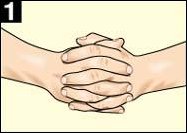 2. Бер ноктага карыйбыз. Уң күзегезне ябып, сул күзегез белән карагыз. Сул күзегезне ябып, уң күзегез белән карасагыз. Кайсы  очракта  күбрәк информация  күрдегез?  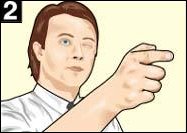 Наполен позасы алабыз. Кайсы  кулыгыз өстә? Уңымы? Сулымы?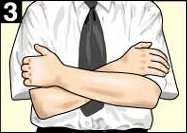 3. Кул чабабыз.  Кайсы кулыгыз өстә?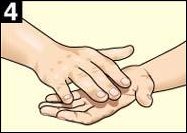 – Ә хәзер үзегезнең нинди фикер йөртүче икәнегезне слайдтан карагыз.Әгәр  күбрәк уң  ягыгыз эшли икән, Сез – логик фикерләүче, әгәр  сул ягыгыз күбрәк эшләсә, Сез – эмоциональ-образлы фикерләүче. Ике як та тигез эшли икән, Сез катнаш фикерләүче  булып чыгасыз. Менә шундый күнегүләр ярдәмендә укучыларның информацияне ничек кабул итәчәкләре ачыклагач, һәр укучыга кайсы яклап ярдәм итәргә кирәклеген билгеләп була.Бүген сезгә тәкъдим ителүче алымнар да  укучыларның нәкъ шул үзенчәлекләрен исәпкә алып эшләүгә юнәлтелгән.1 нче алым. «Ассоциация» – Әйтеп китегез әле, татар тел гыйлемендә исем сүз төркеме нәрсәләр белән төрләнә? (Килешләр, тартым, сан). Залдан бер укытучыны бастыру. Сез һөнәрегез буенча кем? (Укытучы.). Ә сез кем? (Укытучы.) Укытучы нинди сүз төркеме? (Исем.) Димәк, барыгызны да кемнәр дияргә була? (Укытучылар.) Ә укытучылар сүзе нинди сүз төркеме була? (Исем.) Димәк, -лар кушымчасын ялгагач та, укытучылар сүзе исем булып кала. – Әйдәгез, менә бу эшләпәләрне киегез әле. Ә хәзер һөнәрегез буенча сез кемнәр? (Укытучылар.) Шәл ябыныгыз. Сез кемнәр? (Барыбер укытучылар.)– Димәк, сез, нинди генә кием кисәгез дә, укытучы булып каласыз.– Игътибар – экранга. Укытучы сүзенә нинди кушымчалар ялганган? (Күплек, тартым һәм килеш кушымчалары ялганган).  – Димәк, нинди генә кушымчалар ялгасак та, укытучы сүзе нинди сүз төркеме булып калды? (Исем булып калды).– Укучыларга исемнең грамматик билгеләрен өйрәткәндә, менә шушы формада аңлатсаң, укучылар дәрес материалын хәтерләрендә яхшырак калдыралар. Менә шундый мисаллардан соң укучыларның исем категорияләре буенча башка сораулары тумый. 2 нче алым. «Чагыштырып өйрәнү»Бүгенге көндә күбрәк рус телендә аралашучы укучыларның аңына татар телендәге информация тиз генә аңлашылмый. Мондый очракта аңлатылачак мәгълүматны ике телнең охшаш яки аермалы яклары белән бәйләп аңлату отышлырак була. (Похожие и отличительные стороны.) Мәсәлән,– Инглиз һәм татар саннарында род категориясе бармы? (Юк.)– Рус телендә род категориясе бармы? (Бар: первый, первое, первая)– Исемне ачыклап килгәндә, сан килеш белән төрләнәме? (Татар телендә төрләнми, мәсәлән, өченче  китапка, өченче китапны. Рус телендә төрләнә, мәсәлән, пятому человеку, шестого человека.)– Исемнән башка кулланганда, сан төрләнәме? (Төрләнә, мәсәлән, өчкә бишне кушкач, сигез була.)– Рус һәм татар телендә саннарның язылышларында аерма бармы?  (Бар, мәсәлән, пятьсот – кушма сан, биш йөз – тезмә сан.)Шул рәвешле, татар телен башка телләр белән чагыштырып өйрәткәндә, предметара бәйләнеш тормышка ашырыла. Мондый биремнәр укучыларга шулай ук бик ошый.3 нче алым.  Мәгънәви  фразалар  төзү. – Әйдәгез, укытучы сүзен килешләр белән төрләндерик. Сез әйтеп барыгыз, дөрес җавап слайдка чыгар.Баш килеш укытучыИялек килеше укытучыныңЮнәлеш килеше укытучыгаТөшем килеше укытучыныЧыгыш килеше укытучыданУрын-вакыт килеше укытучыда– Белүегезчә, укучыларга килешләрнең тәртибен истә калдыру бик кыен. Килешләрнең тәртибен белсәләр укучыларга исемне килешләр белән төрләндерү кыенлык тудырмый. Мәсәлән, килеш исемнәренең баш хәрефләренә башланган җөмләләр төзеп ятлаттырсаң, укучылар бу җөмләләрне хәтерләрендә калдырсалар, аларга килешләрнең тәртибен билгеләүдә кыенлык тумас.– Мин үзем, мәсәлән, Безнең Ирек юрганга төренеп чанага утырды; Бер илдә юктыр тиңсез чыршы урманы дигән җөмләләр ятлаттырам. Ә сез мондый җөмләләр кулланасызмы? (Әйе. Мәсәлән, БИЮ түгәрәге Чкалов урамында).– Димәк, болай эшләү дә туган телне өйрәнгәндә нәтиҗәле алымнарның берсе булып тора.3 нче алым. «Ат белән жокей»Сыйныф ике төркемгә: «Жокейларга» һәм «Атларга» бүленә. Беренчеләренә – биремле карточкалар, икенчеләренә бу сорауларның җаваплары бирелә. Укучыларга үзләренең парларын табарга кирәк була. Бу алымны парларда эшләү өчен бүлгәндә дә кулланырга була. Әйдәгез, сезнең белән дә уенны уйнап алыйк.Мондый мисалларны бик күп китерергә мөмкин.Ә хәзер мастер-классның беренче этабына кире кайтабыз. Мин сезгә ун сүзне тәртип буенча истә калдырып әйтергә кушкан идем. Бу сүзләрне истә калдырыр өчен, аларны текстка куйдырып карарга була.– 1920 ел, 27 нче май, ТАССР, Казан, 2020 ел, Татарстан, 100 ел, карар, чаралар, логотип.Хәзерге Татарстанның барлыкка килү датасы булып ... (1920 ел)ның ...(27 нче мае) санала. Ул көнне Бөтенрусия үзәк башкарма комитетының һәм РСФСР Совнаркомының ...(ТАССР) төзү турында карары чыга. Аның башкаласы итеп ... (Казан) шәһәре сайлана. ... (2020 ел)да ... (Татарстан)халкы ТАССР оешуның ...(100 ел)лыгын билгеләп үтәчәк. Бу турыда махсус ... (карар) да чыгарылды. Шул уңайдан төрле ... (чаралар) уздыру каралган. Бүген һәр җирдә ТАССРның төзелүенә 100 ел тулуны искәртеп торучы ...(логотип)ны күрергә була.Хәзер бу сүзләрне тәртип буенча тагын әйтеп карагыз. – 1920 ел, 27 нче май, ТАССР, Казан, 2020 ел, Татарстан, 100 ел, карар, чаралар, логотип.– Ничек? Яхшырак истә калдымы?– Менә шундый алымнар кулланып эшләгәндә, укучылар авыр бирелә торган темаларны җиңел үзләштерәләр. Аудиаллар, визуаллар, кинестетиклар, логик, эмоциональ-образлы, катнаш фикер йөртүчеләр дә мәгълүматны бик тиз кабул итәрләр.Игътибарыгыз өчен рәхмәт!